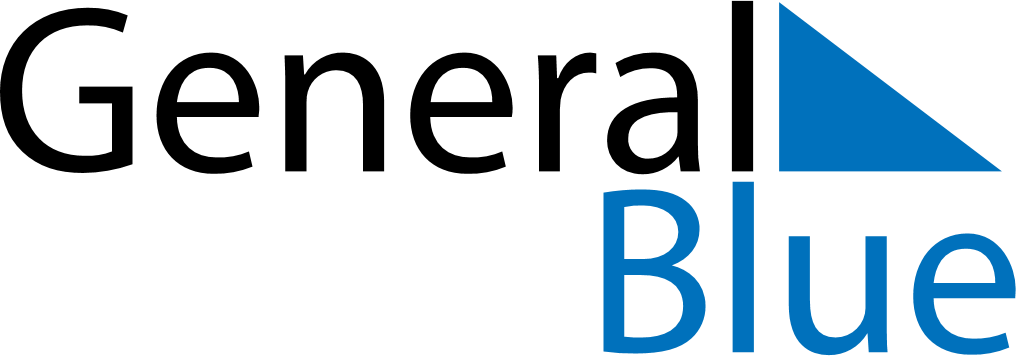 April 2181April 2181April 2181April 2181April 2181SundayMondayTuesdayWednesdayThursdayFridaySaturday123456789101112131415161718192021222324252627282930